ScuolaDataGentile [Nome]con la presente vorrei congratularmi con Lei per avere preparato gli studenti agli esami Cambridge International. Deve essere orgoglioso del loro traguardo. I loro successi non sono solo una dimostrazione del loro duro lavoro, ma anche della Sua dedizione e del Suo impegno nella loro educazione. Noi a Cambridge International le siamo molto grati per la Sua passione e il Suo entusiasmo. Motivare gli studenti ad imparare una lingua straniera e a studiare contenuti non linguistici in inglese non è sempre facile. Anche per questo, prepararli agli esami Cambridge è un successo enorme. Lei Svolge un ruolo cruciale nello sviluppare le competenze degli studenti e nel fare la differenza nella loro vita scolastica. Le università e i datori di lavoro in tutto il mondo riconoscono le certificazioni Cambridge International, garantendo agli studenti un trampolino di lancio per il successo internazionale. Le certificazioni Cambridge sono note per fornire una preparazione eccellente all'università, al mondo del lavoro e alla vita, incoraggiando gli studenti ad essere sicuri di sé, responsabili, riflessivi, innovativi e impegnati.Sappiamo quanto sia importante superare gli esami Cambridge per gli studenti e per le scuole di tutta Italia. Riconoscere i successi degli studenti è una grande occasione per festeggiare e speriamo che anche lei potrà essere presente alla Cambridge International School Ceremony. Ancora una volta, Le faccio le mie più sincere congratulazioni per il successo dei Suoi studenti.Cordiali saluti,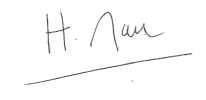 Hervé MarcDirettore regionale, Europa